ҠАРАР                                                                                                       РЕШЕНИЕ14 февраль 2020й.                                       №44                               14 февраля  2020г. О выдвижении кандидатуры в резерв состава участковой комиссии  избирательного участка №836	В соответствии с частью 4  статьи 27 Федерального закона «Об основных гарантиях избирательных прав и права на участие в референдуме граждан Российской Федерации», с частью 4 статьи 26 Кодекса Республики Башкортостан о выборах Совет сельского поселения  Воздвиженский  сельсовет  муниципального района Альшеевский район  Республики Башкортостан  р е ш и л:         1.  Предложить территориальной избирательной комиссии муниципального района Альшеевский район Республики Башкортостан зачислить в резерв  участковой комиссии  избирательного участка №836  с правом решающего голоса  кандидатуру   Закировой Раили Рафисовны, 1972 года рождения, начальника ОПС Раевского почтамта обособленного структурного подразделения УФПС Республики Башкортостан - филиала ФГУП «Почта России», не имеет опыта работы в избирательных комиссиях, проживает  по адресу: Республика Башкортостан, Альшеевский район, с.Воздвиженка, ул.Речная, д.8, контактные телефоны:   сотовый 89191599132. 	2.   Предложить территориальной избирательной комиссии муниципального района Альшеевский район Республики Башкортостан зачислить в резерв  участковой комиссии  избирательного участка №836  с правом решающего голоса  кандидатуру   Кутлуюловой Галины Анатольевны,    1968 года рождения,  временно не работает,  имеет опыт работы в избирательных комиссиях: являлась членом УИК с правом решающего голоса в 2013-2016 гг., проживает  по адресу: Республика Башкортостан, Альшеевский район, с.Воздвиженка, ул.Речная, д.43, контактные телефоны: сотовый 89191485416.           3. Направить данное решение в территориальную избирательную комиссию  муниципального района Альшеевский район Республики Башкортостан в срок до  до 15 февраля 2020г. года.Глава сельского поселения                                                                   Ф.Н.МазитовБАШҠОРТОСТАН РЕСПУБЛИКАҺЫӘЛШӘЙ РАЙОНЫМУНИЦИПАЛЬ РАЙОНЫНЫҢВОЗДВИЖЕНКА АУЫЛ СОВЕТЫАУЫЛ БИЛӘМӘҺЕ СОВЕТЫ (БАШҠОРТОСТАН  РЕСПУБЛИКАҺЫ  ӘЛШӘЙ  РАЙОНЫ  ВОЗДВИЖЕНКА  АУЫЛ  СОВЕТЫ)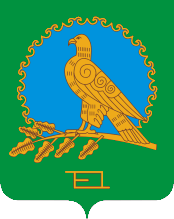 СОВЕТ СЕЛЬСКОГО ПОСЕЛЕНИЯВОЗДВИЖЕНСКИЙ СЕЛЬСОВЕТМУНИЦИПАЛЬНОГО РАЙОНААЛЬШЕЕВСКИЙ РАЙОНРЕСПУБЛИКИБАШКОРТОСТАН(ВОЗДВИЖЕНСКИЙ  СЕЛЬСОВЕТ АЛЬШЕЕВСКОГО  РАЙОНА  РЕСПУБЛИКИ  БАШКОРТОСТАН)